Vegetius – mit vollständigem Namen: Publius Flavius Vegetius Renatus –  verfasste am Ende des 4. Jh. n. Chr. ein Buch über das Militärwesen, in dem er antike Quellen zu einem Handbuch zusammenfasste. Die „Epitoma rei militaris“ enthält folgende Überlegungen zur Auswahl von Rekruten:Utrum de agris an de urbibus utilior tiro1 sit, requiramus2. De qua parte3 numquam credo potuisse dubitari    aptiorem armis esse rusticam4 plebem4, quae sub5 divo5 et in labore nutritur6, solis patiens, umbrae neglegens, balnearum7 nescia7, deliciarum8 ignara8, simplicis animi, parvo contenta, duratis9 ad omnem laborum tolerantiam membris9, cui gerere ferrum, fossam10 ducere10, onus ferre consuetudo11 de11 rure11 est. Nec infitiandum12 est    post urbem conditam   Romanos ex civitate profectos esse semper ad bellum; sed tunc13 nullis deliciis14 frangebantur14.  Idem bellator15, idem agricola, genera tantum16 mutabat armorum; quod usque17 adeo17 verum est, ut aranti18 Quinctio Cincinnato dictaturam oblatam esse    constet. Ex agris ergo supplendum19 esse19 robur19 praecipue19 videtur exercitus19;  nam minus mortem timet, qui minus deliciarum20 novit in vita.1	tiro, tironis m.				der Rekrut2	requirere, requiro, requisivi		untersuchen3	pars, partis f.				hier: die Frage4 	rustica plebs, rusticae plebis f.	die Landjugend5	sub divo				unter freiem Himmel6	nutrire					ernähren7	balnearum nescius, -a, -um		von Bädern nichts wissend8	deliciarum ignarus, -a,- um		ohne Kenntnis von Vergnügungen9	durata membra,-orum n.		abgehärtete Gliedmaßen10	fossam ducere, duco, duxi		eine Graben ziehen11	consuetudo (-tudinis f.) de rure	eine Gewohnheit vom Land12	infitiari				leugnen, abstreiten13	tunc (Adv.)				damals14 	deliciis frangere, frango, fregi	durch Vergnügungen schwächen15	bellator, -oris m.			der Krieger16	tantum (Adv.)				nur17	usque adeo				so sehr18	arare					pflügen19	supplere (suppleo) robur praecipue exercitus 	vor allem den harten Kern desHeeres auffüllen20	deliciae, -arum f.			die VergnügungenZeigen Sie, dass Vegetius das Anforderungsprofil von Rekruten (Z. 1-6) sorgfältig gestaltet hat. Beschreiben Sie auch die (mögliche) Wirkung der sprachlich-stilistischen Mittel.Cincinnatus wird als Beispiel dafür angeführt, dass Soldat und  Bauer dieselben Eigenschaften haben (vgl. Z. 8-10). Cincinnatus’ Einsatz für den Staat wird von Livius, ab urbe condita 3, 26-29 erzählt. Lesen Sie die Episode in deutscher Übersetzung (z.B. http://gutenberg.spiegel.de/buch/romische-geschichte-2504/17) und fassen Sie sie kurz zusammen.Stellen Sie dar, welche Eigenschaft(en) Cincinnatus zum Vorbild machen. 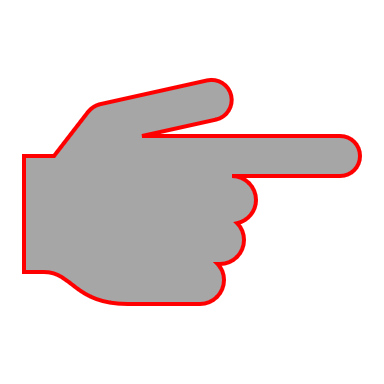 Cincinnatus ist der Namengeber der amerikanischen Stadt Cincinnati, Ohio. Recherchieren Sie, wie es dazu kam.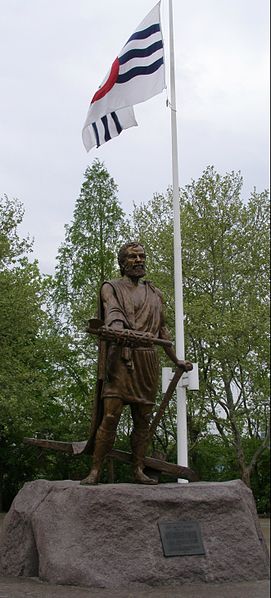 Chris Light [CC BY-SA 4.0] via Wikimedia Commonshttps://commons.wikimedia.org/wiki/File:Lucius_Quinctius_Cincinnatus_P4280213.JPGVergleichen Sie das von Vegetius beschriebene Anforderungsprofil eines Soldaten mit den Voraussetzungen, die heute ein Soldat/eine Soldatin haben sollte: https://www.bundeswehrkarriere.de/offizier-mit-studium/151100Begründen Sie, warum nach Vegetius der Beruf eines Rekruten ein Kriterium für die Auswahl oder Ablehnung für den Kriegsdienst ist. Et hoc est, in quo salus totius rei publicae vertitur21, ut tirones22 non tantum corporibus, sed etiam animis praestantissimi23 deligantur;  vires regni et Romani nominis fundamentum in24 prima24 dilectus24 examinatione24 consistunt24. 21	vertere, verto, verti (in aliqua re)	(auf etwas) beruhen22	tiro, tironis m.				der Rekrut23	praestans, -ntis			hervorragend 24 	in prima dilectus examinatione consistere (consisto, constiti)	auf der ersten Prüfung der Auswahl beruhenIuventus enim, cui defensio provinciarum, cui bellorum fortuna committenda est, et genere, si25 copia25 suppetat25, et moribus debet excellere26. Honestas enim idoneum militem reddit; verecundia27, dum prohibet fugere, facit esse victorem. Quid enim prodest, si exerceatur ignavus28, si pluribus29 stipendiis29 moretur29 in castris? Numquam exercitus proficit30 tempore30, cuius electio31 in probandis tironibus32   claudicaverit33. 25	si copia suppetat		falls eine Menge [an Bewerbern] zur Verfügung stehen sollte26	excellere, excello		sich auszeichnen27	verecundia, -ae f.		das Schamgefühl, Ehrgefühl28	ignavus, -i m.			der Feigling29	pluribus stipendiis morari	sich mehrere Kriegsjahre aufhalten30	proficere (-ficio, -feci) tempore	rechtzeitig Fortschritte machen31	electio,-ionis f.			die Auswahl32	tiro, tironis m.			der Rekrut33	claudicare			hinken; auf schwachen Füßen stehenVegetius betont hier (Z. 13-17) die Wichtigkeit der Rekrutenauswahl für das römische Heer und den römischen Staat. Arbeiten Sie heraus, welche sprachlich-stilistische Mittel Vegetius hierfür verwendet.Sed non statim punctis34 signorum34 inscribendus34 est tiro35 dilectus35, sed antea exercitio36 pertemptandus36 est, ut, utrum vere tanto operi aptus sit, possit cognosci. Et velocitas37 in illo requiranda38 esse videtur et robur39, et utrum armorum disciplinam ediscere40 valeat41, utrum habeat confidentiam42 militarem42. Plerique enim, quamvis non improbabiles43 videantur in specie44, tamen experimentis45 conprobantur45 indigni45. Repudiandi46 ergo sunt minus utiles et in47 locum47 eorum47 strenuissimi48 subrogandi47 sunt. In omni enim conflictu49 non tam prodest multitudo quam virtus. 34	punctis signorum inscribere(inscribo, inscripsi)	durch Abzeichen (Tätowierung)kennzeichnen35	tiro dilectus, tironis dilecti m.	der ausgewählte Rekrut36	exercitio pertemptare		durch Exerzieren genau prüfen 37	velocitas, -tatis f.			die Schnelligkeit38	requirere, requiro, requisivi		verlangen39	robur, roboris n.			die Kraft, Stärke40	ediscere, edisco			gründlich erlernen41	valere, valeo, valui			fähig sein42	confidentia militaris, confidentiae militaris f.	 das Selbstbewusstsein eines Soldaten43	improbabilis, -is, -e			untüchtig 44	in specie				auf den ersten Blick45	experimentis comprobare aliquem indignum	jemanden aufgrund von Erfahrung als unwürdig erweisen46	repudiare				ablehnen47	in locum eorum subrogare		an deren Stelle (aus)wählen	48	strenuus, -a, -um			tatkräftig49	conflictus, -us m.			der KampfZeigen Sie, dass der Schlusssatz „In omni enim conflictu non tam prodest multitudo quam virtus.“ (Z. 32) die vorausgegangenen Darlegungen (Z. 13-31) pointiert zusammenfasst.Sed quoniam in legionibus plures scholae50 sunt, quae litteratos51 milites quaerunt, ab his, qui tirones52 probant, in omnibus quidem staturae53 magnitudinem, corporis robur54, alacritatem55 animi convenit56 explorari57, sed in quibusdam notarum58 peritia58, calculandi58 computandique58 usus58 eligitur59. 50	schola, -ae f.			hier: die Beschäftigung, Tätigkeit51	litteratus, -a, -um		literarisch gebildet52	tiro, tironis m.			der Rekrut53	statura,-ae f.			der Wuchs, die Gestalt54	robur, roboris n.		die Kraft, Stärke55	alacritas,- tatis f.		die Lebendigkeit56	convenit			es ist angebracht57	explorare			erforschen58	notarum peritia, calculandi computandique usus	die Kenntnis der Schrift  und die Routine im Rechnen59	eligere, eligo, elegi		auswählenNennen Sie Tätigkeiten im Heer, bei denen gute Kenntnisse im Schreiben und Rechnen vorausgesetzt werden.Cuius artis vel eligendi vel penitus repudiandi sint milites, indagemus. Piscatores, aucupes, dulciarios, linteones omnesque, qui aliquid tractavisse videbuntur ad gynacea pertinens, longe arbitror pellendos esse a castris; fabros, ferrarios, carpentarios, macellarios et cervorum aprorumque venatores convenit sociare militiae.Wir wollen untersuchen, aus welchen Berufsgruppen Soldaten auszuwählen oder ganz und gar abzulehnen sind. Fischer, Vogelfänger, Zuckerbäcker, Leinweber und alle, die offensichtlich etwas betreiben, was zur Frauenarbeit gehört, müssen meiner Ansicht nach weit vom Heerlager vertrieben werden; Zimmerleute, Schmiede, Wagenbauer, Metzger sowie Jäger von Hirschen und Wildschweinen eignen sich zum Kriegsdienst.Übersetzung: B. Keller